                                                           To:     Hattink Thermo Parts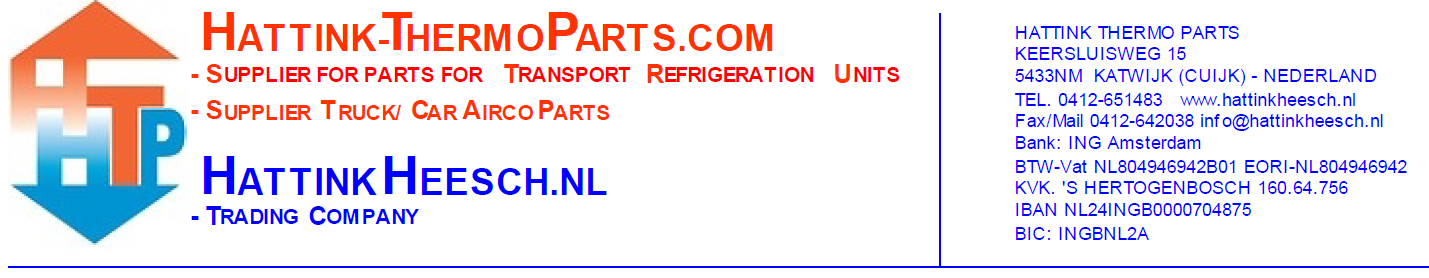 Keersluisweg 155433NM  Katwijk (Cuijk)The NetherlandsReturn to Hattink Thermo PartsReturn number: Your data: 		Company name: 	Customer number: Your bank details: 	Bank/Giro number: 			Accountholder: 		
There must be given an approval before you send the items back! Without a return number no return!

You can find information about returns on our website among ‘Customer service’.

(www.hattink-thermoparts.com/customerservice)NumberArticlenumberReceiptnumberReason of returnComments